Čišla, 30.11.2023.MATIČNI BROJ ŠKOLE: 3114279OIB ŠKOLE: 65278281253                                                                           HRVATSKI ZAVOD ZA ZAPOŠLJAVANJE                                                                           ISPOSTAVA OMIŠPREDMET:  Objava natječaja               Molimo vas da na vašim mrežnim stranicama i oglasnim pločama  objavite sljedeći natječaj:Na temelju članka 107. Zakona o odgoju i obrazovanju u osnovnoj i srednjoj školi („NN“ br. 126/12- pročišćeni tekst zakona, 94/13, 152/14, 7/17, 68/18, 98/19, 64/20, 64/20 i 151/22) i članka 8. i 9. Pravilnika o postupku zapošljavanja te procjeni i vrednovanju kandidata za zapošljavanje u Osnovnoj školi  „1. listopada 1942.“, Čišla, ravnatelj Osnovne škole „1. listopada 1942.“, Čišla, Stožernog brigadira Ante Šaškora 54., 21253 Gata, objavljuje:NATJEČAJza radno mjestoTAJNIK/ICA ŠKOLE – 1 izvršitelj/ica, rad na neodređeno puno radno vrijeme, 40 sati tjedno  Uvjeti za zasnivanje radnog odnosa:Opći uvjeti prema Zakonu o radu  (Narodne novine 93/14, 127/17, 98/19, 151/22 i 64/23) i posebni uvjeti prema čl. 105. Zakona o odgoju i obrazovanju u osnovnoj i srednjoj školi (Narodne novine br. 87/08, 86/09, 92/10, 105/10, 90/11, 5/12, 16/12, 86/12, 126/12, 94/13, 152/14, 07/17, 68/18, 98/19, 64/20, 151/22):sveučilišni diplomski studij pravne struke ili specijalistički diplomski stručni studij javne upravepreddiplomski stručni studij upravne struke, ako se na natječaj ne javi osoba iz točke a) ovoga stavka.Radni odnos u školi ne može zasnovati osoba za koju postoje zapreke iz članka 106. Zakona o odgoju i obrazovanju u osnovnoj i srednjoj školi (Narodne novine br. 87/08, 86/09, 92/10, 105/10, 90/11, 5/12, 16/12, 86/12, 126/12, 94/13, 152/14, 07/17, 68/18, 98/19, 64/20, 151/22)Uz vlastoručno potpisanu prijavu na natječaj kandidat je dužan priložiti:životopisdiplomu odnosno dokaz o stečenoj stručnoj spremidokaz o državljanstvuuvjerenje nadležnog suda da se protiv podnositelja prijave ne vodi kazneni postupak glede zapreka za zasnivanje radnog odnosa iz članka 106. Zakona o odgoju i obrazovanju u osnovnoj i srednjoj školi, ne starije od dana raspisivanja natječajaelektronički zapis ili potvrdu o podacima evidentiranim u matičnoj evidenciji Hrvatskog zavoda za mirovinsko osiguranje, ne starije od 30 dana od dana raspisivanja natječajaIsprave se prilažu u neovjerenoj preslici i ne vraćaju se kandidatu nakon završetka natječajnog postupka. Kandidat koji bude izabran dužan je dostaviti izvornike traženih isprava prije zaključivanja ugovora o radu.Prilikom sklapanja ugovora o radu s izabranim kandidatom ugovoriti će se probni rad u trajanju od tri mjeseca.Na natječaj se mogu javiti kandidati oba spola pod jednakim uvjetima.Kandidati koji ostvaruju pravo prednosti pri zapošljavanju prema posebnim propisima, dužni su u prijavi za natječaj pozvati se na to pravo, priložiti sve dokaze o ispunjavanju traženih uvjeta i priložiti sve dokaze o priznatom statusu. Navedeni kandidati imaju prednost u odnosu na ostale kandidate pod jednakim uvjetima.Pozivaju se osobe iz članka 102. Stavak 1.-3. Zakona o hrvatskim braniteljima iz Domovinskog rata i članovima njihovih obitelji (NN 121/17, 98/19, 84/21) da uz prijavu na natječaj dostave dokaze iz članka 103. Stavka 1. Zakona o hrvatskim braniteljima iz Domovinskog rata i članovima njihovih obitelji (NN 121/17, 98/19, 84/21).Poveznica na internetsku stranicu Ministarstva:https://branitelji.gov.hr/UserDocsImages/NG/12%20Prosinac/Zapo%C5%A1ljavanje/POPIS%20DOKAZA%20ZA%20OSTVARIVANJE%20PRAVA%20PRI%20ZAPO%C5%A0LJAVANJU.pdfKandidati koji ostvaruju pravo prednosti pri zapošljavanju na temelju članka 9. Zakona o profesionalnoj rehabilitaciji i zapošljavanju osoba s invaliditetom  (NN157/13, 152/14, 39/18, 32/20) dokazuju to odgovarajućom javnom ispravom o invaliditetu na temelju koje se osoba može upisati u očevidnik zaposlenih osoba s invaliditetom te dokaz iz kojeg je vidljivo na koji je način prestao radni odnos kod posljednjeg poslodavca (rješenje, ugovor, sporazum i sl.).Kandidati koji  ostvaruju pravo prednosti pri zapošljavanju na temelju članka 48. F. Zakona o zaštiti vojnih i civilnih invalida rata (NN 33/92, 77/92, 27/93, 58/93, 2/94, 76/94, 108/95, 108/96, 82/01, 94/01, 103/03, 148/13, 98/19), dokazuju to rješenjem ili potvrdom o priznatom statusu iz koje je vidljivo to pravo, izjavu da do sada nisu koristili pravo prednosti pri zapošljavanju po toj osnovi te dokaz iz kojeg je vidljivo na koji je način prestao radni odnos kod posljednjeg poslodavca (rješenje, ugovor, sporazum i sl.).Kandidati koji ostvaruju pravo prednosti pri zapošljavanju u skladu s člankom 48. Zakona o civilnim stradalnicima iz Domovinskog rata (NN 84/21), uz prijavu na natječaj dužni su u prijavi na natječaj pozvati se na to pravo i uz prijavu dostaviti i dokaze iz članka 49. Zakona o civilnim stradalnicima iz Domovinskog rata.Poveznica na internetsku stranicu Ministarstva hrvatskih branitelja s popisom dokaza potrebnih za ostvarivanje prava prednosti:https://branitelji.gov.hr/UserDocsImages//dokumenti/Nikola//popis%20dokaza%20za%20ostvarivanje%20prava%20prednosti%20pri%20zapo%C5%A1ljavanju-%20Zakon%20o%20civilnim%20stradalnicima%20iz%20DR.pdfS prijavljenim kandidatima koji udovoljavaju formalnim uvjetima natječaja i koji su dostavili potpunu i pravodobnu prijavu provesti će se vrednovanje i procjena od strane povjerenstva imenovanog odlukom ravnatelja škole. Povjerenstvo će pozvati kandidate na vrednovanje prema odredbama Pravilnika o postupku zapošljavanja te procjeni i vrednovanju kandidata za zapošljavanje Osnovne škole „1. listopada 1942.“, Čišla, poveznica www.os-cisla-skole.hr .Područja provjere i izvori za pripremu kandidata za testiranje su sljedeći:. Zakon o odgoju i obrazovanju u osnovnoj i srednjoj školi ((Narodne novine br. 87/08, 86/09, 92/10, 105/10, 90/11, 5/12, 16/12, 86/12, 126/12, 94/13, 152/14, 07/17, 68/18, 98/19, 64/20 i 151/22),. Zakon o radu (NN93/14, 127/17, 98/19 i 151/22),. Temeljni kolektivni ugovor za službenike i namještenike u javnim službama (NN 56/22 i 127/22),Kolektivni ugovor za zaposlenike u osnovnoškolskim ustanovama (NN 51/18).Kandidat je u prijavi za natječaj dužan naznačiti e-mail adresu na koju će mu biti dostavljena obavijest o datumu i vremenu provođenja testiranja.Vrijeme i mjesto održavanja vrednovanja bit će objavljeni na školskoj mrežnoj stranici www.os-cisla-skole.hr najmanje 5 (pet) dana prije dana određenog za njegovo provođenje.Prijavom na natječaj osoba daje privolu za prikupljanje i obradu podataka iz natječajne dokumentacije, a sve u svrhu provedbe natječaja, temeljem Zakona o provedbi Opće uredbe o zaštiti podataka (NN 42/18). Rok za primanje prijava kandidata je osam (8) dana od dana objave natječaja na mrežnim stranicama i oglasnoj ploči Škole, te na mrežnim stranicama i oglasnoj ploči Hrvatskog zavoda za zapošljavanje.Prijave s potrebnom dokumentacijom dostaviti na adresu Škole: Osnovna škola „1.listopada 1942.“, Čišla, Stožernog brigadira Ante Šaškora 54., 21253 Gata, s naznakom „ Natječaj – tajnik/ica škole“.Nepotpune i nepravodobne prijave neće se razmatrati niti će podnositelji nepotpunih prijava biti pozvani na dopunu istih.O rezultatima natječaja kandidati će biti obaviješteni u skladu s čl. 23. Pravilnika o postupku zapošljavanja te procjeni i vrednovanju kandidata za zapošljavanje.Ravnatelj:Ivan Sladojević, prof. OSNOVNA ŠKOLA „1.LISTOPADA 1942.“                                                                                                                                                                                                         Čišla, Stožernog brigadira A. Šaškora 54, 21253 Gata                                                       KLASA:       112-02/23-01/18                                                                                                                                        URBROJ:     2181-292-23-1                                                                                                           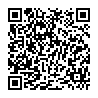 